О проведении открытого аукциона в электронной форме на правозаключения муниципального контракта «Капитальный ремонт артезианской скважины № 4308 по ул. Народная в х. Крупской Красноармейского района Краснодарского края»В соответствии с Федеральным законом от 6 октября                 № 131-ФЗ «Об общих принципах организации местного самоуправления в Российской Федерации», Федеральным законом от 5 апреля 2013 года № 44-ФЗ «О контрактной системе в сфере закупок товаров, работ, услуг для обеспечения государственных и муниципальных нужд», Уставом Старонижестеблиевского сельского поселения Красноармейского района:1. Уполномоченному органу (отделу по закупкам для муниципальных нужд и торгам администрации муниципального образования Красноармейский район) провести открытый аукцион в электронной форме на право заключения муниципального контракта по лоту:«Капитальный ремонт артезианской скважины № 4308 по ул. Народная     в х. Крупской Красноармейского района Краснодарского края» с начальной максимальной ценой 3 936 416 (Три миллиона девятьсот тридцать шесть тысяч четыреста шестнадцать) рублей 05 копеек.2. Контроль за выполнением настоящего распоряжения возложить на заместителя главы Старонижестеблиевского сельского поселения Красноармейского района Е.Е. Черепанову.3. Настоящее распоряжение вступает в силу с момента его подписания.ГлаваСтаронижестеблиевского сельского поселения Красноармейского района				            	                 В.В. Новак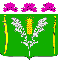 АДМИНИСТРАЦИЯСТАРОНИЖЕСТЕБЛИЕВСКОГО СЕЛЬСКОГО ПОСЕЛЕНИЯ КРАСНОАРМЕЙСКОГО РАЙОНАРАСПОРЯЖЕНИЕАДМИНИСТРАЦИЯСТАРОНИЖЕСТЕБЛИЕВСКОГО СЕЛЬСКОГО ПОСЕЛЕНИЯ КРАСНОАРМЕЙСКОГО РАЙОНАРАСПОРЯЖЕНИЕАДМИНИСТРАЦИЯСТАРОНИЖЕСТЕБЛИЕВСКОГО СЕЛЬСКОГО ПОСЕЛЕНИЯ КРАСНОАРМЕЙСКОГО РАЙОНАРАСПОРЯЖЕНИЕ«___05__»__06____2023 г.№ ___44-р____станица Старонижестеблиевскаястаница Старонижестеблиевскаястаница Старонижестеблиевская